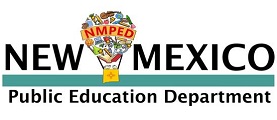 Initial Mobility Trainer for the Blind License ChecklistDocuments Required:  Social Security number provided, (Copy of card needs to be provided, if social not placed on application)  Official sealed transcripts from all Universities/Colleges attended with degree(s) posted   Valid certification issued by the Association for Education and Rehabilitation of the Blind and visually impaired OR   Valid certification from the Academy for Certification of Vision Rehabilitation and Education ProfessionalsFor office use only: Email sent requesting:       Level 1:  3 year license issued        Comments:      Licensee’s Name:                                         File Number:                 Application Date:          Issue/Review Date:      Consultant’s Name: License Type:           908